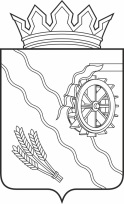 АДМИНИСТРАЦИЯ ШЕГАРСКОГО РАЙОНАТОМСКОЙ ОБЛАСТИП О С Т А Н О В Л Е Н И Е10 апреля 2023г.	№ 331с. МельниковоО внесении изменений в постановление Администрации Шегарского района от 18.09.2020  № 828 «Об утверждении муниципальной программы «Развитие сельскохозяйственного производства и расширения рынка сельскохозяйственной продукции, сырья и продовольствия в части малых форм хозяйствования в Шегарском районе Томской области на 2021- 2023 годы».В соответствии со статьей 179 Бюджетного кодекса Российской Федерации, решением Думы Шегарского района  от 26.01.2022 № 29 «О внесении изменений в решение Думы Шегарского района от 15.12.2022 № 22 «О районном бюджете муниципального образования «Шегарский район» на 2023 год и плановый период 2024 и 2025 годов», Постановлением Администрации Шегарского района от 28.07.2014 № 883 «Об утверждении Порядка принятия решений о разработке муниципальных программ Муниципального образования «Шегарский район», их формирования и реализации»П О С Т А Н О В Л Я Ю:1. Внести в постановление Администрации Шегарского района от 18.09.2020  № 828 «Об утверждении муниципальной программы «Развитие сельскохозяйственного производства и расширения рынка сельскохозяйственной продукции, сырья и продовольствия в части малых форм хозяйствования в Шегарском районе Томской области на 2021- 2023 годы» следующие изменения:Паспорт муниципальной программы изложить в новой редакции согласно приложению № 1 к настоящему постановлению;Перечень программных мероприятий муниципальной программы  изложить в новой редакции согласно приложению № 2 к настоящему постановлению;    3) Планируемые результаты реализации муниципальной программе изложить в новой редакции согласно приложению № 3 к настоящему постановлению.  2. Настоящее постановление вступает в силу со дня его  официального опубликования.3. Постановление не позднее 20 дней со дня его подписания подлежит опубликованию на сайте Администрации Шегарского района и в средствах массовой информации  для официального опубликования правовых актов.4. Контроль за исполнением настоящего постановления возложить на Первого заместителя Главы Шегарского района.Глава Шегарского района-                                                    	                       А.К.Михкельсон  Прыткова Н.В.  (38247)22861.Приложение № 1к постановлению АдминистрацииШегарского района от «___»______2023  № ____ПАСПОРТ МУНИЦИПАЛЬНОЙ ПРОГРАММЫПриложение № 2к постановлению АдминистрацииШегарского района от «___»______2023год  № ___ ПЕРЕЧЕНЬ ПРОГРАММНЫХ МЕРОПРИЯТИЙ МУНИЦИПАЛЬНОЙ ПРОГРАММЫ Приложение № 3к  постановлению Администрации Шегарского района от «____»_______2023 год № ______ПЛАНИРУЕМЫЕ РЕЗУЛЬТАТЫ РЕАЛИЗАЦИИ МУНИЦИПАЛЬНОЙ ПРОГРАММЫНаименование муниципальной программы                 Муниципальная программа «Развитие сельскохозяйственного производства и расширения рынка сельскохозяйственной продукции, сырья и продовольствия в части малых форм хозяйствования в Шегарском районе Томской области на 2021-2023 годы» Муниципальная программа «Развитие сельскохозяйственного производства и расширения рынка сельскохозяйственной продукции, сырья и продовольствия в части малых форм хозяйствования в Шегарском районе Томской области на 2021-2023 годы» Муниципальная программа «Развитие сельскохозяйственного производства и расширения рынка сельскохозяйственной продукции, сырья и продовольствия в части малых форм хозяйствования в Шегарском районе Томской области на 2021-2023 годы» Муниципальная программа «Развитие сельскохозяйственного производства и расширения рынка сельскохозяйственной продукции, сырья и продовольствия в части малых форм хозяйствования в Шегарском районе Томской области на 2021-2023 годы»КоординаторПервый заместитель Главы Шегарского районаПервый заместитель Главы Шегарского районаПервый заместитель Главы Шегарского районаПервый заместитель Главы Шегарского районаОтветственный исполнитель муниципальной программы  Отдел сельского хозяйства Администрации Шегарского районаОтдел сельского хозяйства Администрации Шегарского районаОтдел сельского хозяйства Администрации Шегарского районаОтдел сельского хозяйства Администрации Шегарского районаСоисполнители муниципальной программы  Главы сельских поселений Шегарского района,  ОГБУ «Шегарское районное ветеринарное управление»Главы сельских поселений Шегарского района,  ОГБУ «Шегарское районное ветеринарное управление»Главы сельских поселений Шегарского района,  ОГБУ «Шегарское районное ветеринарное управление»Главы сельских поселений Шегарского района,  ОГБУ «Шегарское районное ветеринарное управление»Участники мероприятий муниципальной программыГлавы сельских поселений Шегарского района, личные подсобные хозяйства, сельскохозяйственные потребительские кооперативы, крестьянские (фермерские) хозяйства, индивидуальные предприниматели, юридические лица.Главы сельских поселений Шегарского района, личные подсобные хозяйства, сельскохозяйственные потребительские кооперативы, крестьянские (фермерские) хозяйства, индивидуальные предприниматели, юридические лица.Главы сельских поселений Шегарского района, личные подсобные хозяйства, сельскохозяйственные потребительские кооперативы, крестьянские (фермерские) хозяйства, индивидуальные предприниматели, юридические лица.Главы сельских поселений Шегарского района, личные подсобные хозяйства, сельскохозяйственные потребительские кооперативы, крестьянские (фермерские) хозяйства, индивидуальные предприниматели, юридические лица.Цель муниципальной программы  Создание условий для устойчивого развития малых форм хозяйствования (Далее – МФХ) и повышение их доходности. Создание условий для устойчивого развития малых форм хозяйствования (Далее – МФХ) и повышение их доходности. Создание условий для устойчивого развития малых форм хозяйствования (Далее – МФХ) и повышение их доходности. Создание условий для устойчивого развития малых форм хозяйствования (Далее – МФХ) и повышение их доходности.Задачи муниципальной программы- создание условий для сохранения и  увеличения поголовья КРС, в том числе коров, с целью развития и увеличения производства молока, мяса в МФХ и повышения их доходности.- Создание условий для развития ярмарочной торговли (ярмарок выходного дня в г. Томске), с целью повышения доходности в МФХ.- Привлечения работников агропромышленного комплекса и МФХ к систематическим занятиям физической культурой и спортом, в целях их стимулирования, совершенствования их профессиональных знаний и методов работы, а также развития инициативы, сохранения традиций проведения физкультурных и профессиональных праздников, усиления пропаганды здорового образа жизни, организации активного отдыха сельского населения, укрепления и объединения дружеских связей.- создание условий для сохранения и  увеличения поголовья КРС, в том числе коров, с целью развития и увеличения производства молока, мяса в МФХ и повышения их доходности.- Создание условий для развития ярмарочной торговли (ярмарок выходного дня в г. Томске), с целью повышения доходности в МФХ.- Привлечения работников агропромышленного комплекса и МФХ к систематическим занятиям физической культурой и спортом, в целях их стимулирования, совершенствования их профессиональных знаний и методов работы, а также развития инициативы, сохранения традиций проведения физкультурных и профессиональных праздников, усиления пропаганды здорового образа жизни, организации активного отдыха сельского населения, укрепления и объединения дружеских связей.- создание условий для сохранения и  увеличения поголовья КРС, в том числе коров, с целью развития и увеличения производства молока, мяса в МФХ и повышения их доходности.- Создание условий для развития ярмарочной торговли (ярмарок выходного дня в г. Томске), с целью повышения доходности в МФХ.- Привлечения работников агропромышленного комплекса и МФХ к систематическим занятиям физической культурой и спортом, в целях их стимулирования, совершенствования их профессиональных знаний и методов работы, а также развития инициативы, сохранения традиций проведения физкультурных и профессиональных праздников, усиления пропаганды здорового образа жизни, организации активного отдыха сельского населения, укрепления и объединения дружеских связей.- создание условий для сохранения и  увеличения поголовья КРС, в том числе коров, с целью развития и увеличения производства молока, мяса в МФХ и повышения их доходности.- Создание условий для развития ярмарочной торговли (ярмарок выходного дня в г. Томске), с целью повышения доходности в МФХ.- Привлечения работников агропромышленного комплекса и МФХ к систематическим занятиям физической культурой и спортом, в целях их стимулирования, совершенствования их профессиональных знаний и методов работы, а также развития инициативы, сохранения традиций проведения физкультурных и профессиональных праздников, усиления пропаганды здорового образа жизни, организации активного отдыха сельского населения, укрепления и объединения дружеских связей.Сроки реализации муниципальной программы  2021-2023гг. 2021-2023гг. 2021-2023гг. 2021-2023гг.Источники финансирования муниципальной программы, в том числе по годам (прогноз)Расходы (тыс. рублей)                                  Расходы (тыс. рублей)                                  Расходы (тыс. рублей)                                  Расходы (тыс. рублей)                                  Источники финансирования муниципальной программы, в том числе по годам (прогноз)Всего 2021 год 2022 год 2023 год Всего: в том числе899,80189,8130,00256,5Средства  бюджета муниципального района899,80189,8130,00256,5Средства областного бюджета (по согласованию)         - - - -Средства федерального бюджета (по согласованию)   - - - -Другие источники   (по согласованию)        ----Планируемые результаты     
реализации муниципальной
программы                  Реализация комплексных и целенаправленных мер позволит в МФХ к 2023 году:- Сохранить и довести поголовье КРС  в малых формах хозяйствования (ЛПХ, КФХ) Шегарского района  до 3500 голов к 2023 году, в том числе коров до 1710 голов;- Организовывать до 52 выездов на ярмарки выходного дня в г. Томск, с целью создания условий для развития ярмарочной торговли среди ЛПХ и КФХ Шегарского района, что позволит МФХ реализовывать сельскохозяйственную продукцию по более выгодны рыночным ценам  жителям г. Томска.- Ежегодно проводить мероприятия для работников агропромышленного комплекса, КФХ и ЛПХ Шегарского района в целях их стимулирования, совершенствования их профессиональных знаний и методов работы, а также развития инициативы, сохранения традиций проведения физкультурных и профессиональных праздников, усиления пропаганды здорового образа жизни, организации активного отдыха сельского населения, укрепления и объединения дружеских связей.Реализация комплексных и целенаправленных мер позволит в МФХ к 2023 году:- Сохранить и довести поголовье КРС  в малых формах хозяйствования (ЛПХ, КФХ) Шегарского района  до 3500 голов к 2023 году, в том числе коров до 1710 голов;- Организовывать до 52 выездов на ярмарки выходного дня в г. Томск, с целью создания условий для развития ярмарочной торговли среди ЛПХ и КФХ Шегарского района, что позволит МФХ реализовывать сельскохозяйственную продукцию по более выгодны рыночным ценам  жителям г. Томска.- Ежегодно проводить мероприятия для работников агропромышленного комплекса, КФХ и ЛПХ Шегарского района в целях их стимулирования, совершенствования их профессиональных знаний и методов работы, а также развития инициативы, сохранения традиций проведения физкультурных и профессиональных праздников, усиления пропаганды здорового образа жизни, организации активного отдыха сельского населения, укрепления и объединения дружеских связей.Реализация комплексных и целенаправленных мер позволит в МФХ к 2023 году:- Сохранить и довести поголовье КРС  в малых формах хозяйствования (ЛПХ, КФХ) Шегарского района  до 3500 голов к 2023 году, в том числе коров до 1710 голов;- Организовывать до 52 выездов на ярмарки выходного дня в г. Томск, с целью создания условий для развития ярмарочной торговли среди ЛПХ и КФХ Шегарского района, что позволит МФХ реализовывать сельскохозяйственную продукцию по более выгодны рыночным ценам  жителям г. Томска.- Ежегодно проводить мероприятия для работников агропромышленного комплекса, КФХ и ЛПХ Шегарского района в целях их стимулирования, совершенствования их профессиональных знаний и методов работы, а также развития инициативы, сохранения традиций проведения физкультурных и профессиональных праздников, усиления пропаганды здорового образа жизни, организации активного отдыха сельского населения, укрепления и объединения дружеских связей.Реализация комплексных и целенаправленных мер позволит в МФХ к 2023 году:- Сохранить и довести поголовье КРС  в малых формах хозяйствования (ЛПХ, КФХ) Шегарского района  до 3500 голов к 2023 году, в том числе коров до 1710 голов;- Организовывать до 52 выездов на ярмарки выходного дня в г. Томск, с целью создания условий для развития ярмарочной торговли среди ЛПХ и КФХ Шегарского района, что позволит МФХ реализовывать сельскохозяйственную продукцию по более выгодны рыночным ценам  жителям г. Томска.- Ежегодно проводить мероприятия для работников агропромышленного комплекса, КФХ и ЛПХ Шегарского района в целях их стимулирования, совершенствования их профессиональных знаний и методов работы, а также развития инициативы, сохранения традиций проведения физкультурных и профессиональных праздников, усиления пропаганды здорового образа жизни, организации активного отдыха сельского населения, укрепления и объединения дружеских связей.№ п/пНаименование мероприятия Ресурсное обеспечениетыс. руб. Ресурсное обеспечениетыс. руб. Ресурсное обеспечениетыс. руб. Ресурсное обеспечениетыс. руб. Ресурсное обеспечениетыс. руб.Сроки выполненияИсполнитель (получатель денежных средств)Ожидаемый непосредственный результат№ п/пНаименование мероприятиявсегов том числе в том числе в том числе в том числе Сроки выполненияИсполнитель (получатель денежных средств)Ожидаемый непосредственный результат№ п/пНаименование мероприятиявсегоФБОБ МБЧастные инвестицииСроки выполненияИсполнитель (получатель денежных средств)Ожидаемый непосредственный результат1Создание условий для увеличения поголовья КРС, в том числе коров, с целью увеличения производства молока, мяса в личных подсобных хозяйствах населения и крестьянских (фермерских) хозяйствСоздание условий для увеличения поголовья КРС, в том числе коров, с целью увеличения производства молока, мяса в личных подсобных хозяйствах населения и крестьянских (фермерских) хозяйствСоздание условий для увеличения поголовья КРС, в том числе коров, с целью увеличения производства молока, мяса в личных подсобных хозяйствах населения и крестьянских (фермерских) хозяйствСоздание условий для увеличения поголовья КРС, в том числе коров, с целью увеличения производства молока, мяса в личных подсобных хозяйствах населения и крестьянских (фермерских) хозяйствСоздание условий для увеличения поголовья КРС, в том числе коров, с целью увеличения производства молока, мяса в личных подсобных хозяйствах населения и крестьянских (фермерских) хозяйствСоздание условий для увеличения поголовья КРС, в том числе коров, с целью увеличения производства молока, мяса в личных подсобных хозяйствах населения и крестьянских (фермерских) хозяйствСоздание условий для увеличения поголовья КРС, в том числе коров, с целью увеличения производства молока, мяса в личных подсобных хозяйствах населения и крестьянских (фермерских) хозяйствСоздание условий для увеличения поголовья КРС, в том числе коров, с целью увеличения производства молока, мяса в личных подсобных хозяйствах населения и крестьянских (фермерских) хозяйствУвеличение поголовья КРС, в том числе коров,  в малых формах хозяйствования (в ЛПХ и КФХ), с целью увеличения производства и реализации молока и мяса.-Возмещение части затрат за потребление воды для коров, гражданам ведущим личное подсобное хозяйство109,8--109,8-2021 годЛПХУвеличение поголовья КРС, в том числе коров,  в малых формах хозяйствования (в ЛПХ и КФХ), с целью увеличения производства и реализации молока и мяса.-Возмещение части затрат за потребление воды для коров, гражданам ведущим личное подсобное хозяйство0--0-2022  годЛПХУвеличение поголовья КРС, в том числе коров,  в малых формах хозяйствования (в ЛПХ и КФХ), с целью увеличения производства и реализации молока и мяса.-Возмещение части затрат за потребление воды для коров, гражданам ведущим личное подсобное хозяйство0--0-2023 годЛПХУвеличение поголовья КРС, в том числе коров,  в малых формах хозяйствования (в ЛПХ и КФХ), с целью увеличения производства и реализации молока и мяса.- Возмещение части затрат за убой КРС из ЛПХ и КФХ на убойном пункте.0--0-2021 годЛПХ, КФХУвеличение поголовья КРС, в том числе коров,  в малых формах хозяйствования (в ЛПХ и КФХ), с целью увеличения производства и реализации молока и мяса.- Возмещение части затрат за убой КРС из ЛПХ и КФХ на убойном пункте.0--0-2022 годЛПХ, КФХУвеличение поголовья КРС, в том числе коров,  в малых формах хозяйствования (в ЛПХ и КФХ), с целью увеличения производства и реализации молока и мяса.- Возмещение части затрат за убой КРС из ЛПХ и КФХ на убойном пункте.0--0-2023 годЛПХ, КФХУвеличение поголовья КРС, в том числе коров,  в малых формах хозяйствования (в ЛПХ и КФХ), с целью увеличения производства и реализации молока и мяса.На возмещение затрат на приобретение комбинированных кормов для КРС содержащихся в ЛПХ80,0080,002023 год ЛПХУвеличение поголовья КРС, в том числе коров,  в малых формах хозяйствования (в ЛПХ и КФХ), с целью увеличения производства и реализации молока и мяса.2Создание условий для развития ярмарочной торговли (ярмарок выходного дня).Создание условий для развития ярмарочной торговли (ярмарок выходного дня).Создание условий для развития ярмарочной торговли (ярмарок выходного дня).Создание условий для развития ярмарочной торговли (ярмарок выходного дня).Создание условий для развития ярмарочной торговли (ярмарок выходного дня).Создание условий для развития ярмарочной торговли (ярмарок выходного дня).Создание условий для развития ярмарочной торговли (ярмарок выходного дня).Создание условий для развития ярмарочной торговли (ярмарок выходного дня).Увеличение выездов на ярмарки выходного дня участников от Шегарского района.- Возмещение затрат за ветеринарные услуги (клеймение мяса и экспертиза молочной продукции) участникам (для ЛПХ и КФХ) ярмарок выходного дня в г.Томске, а так же реализующих продукцию собственного производства на торговых площадках Шегарского района и на фестивалях и праздниках регионального и федерального значения на Территории Томской области.0--0-2021 годЛПХ, КФХУвеличение выездов на ярмарки выходного дня участников от Шегарского района.- Возмещение затрат за ветеринарные услуги (клеймение мяса и экспертиза молочной продукции) участникам (для ЛПХ и КФХ) ярмарок выходного дня в г.Томске, а так же реализующих продукцию собственного производства на торговых площадках Шегарского района и на фестивалях и праздниках регионального и федерального значения на Территории Томской области.0--0-2022  годЛПХ, КФХУвеличение выездов на ярмарки выходного дня участников от Шегарского района.- Возмещение затрат за ветеринарные услуги (клеймение мяса и экспертиза молочной продукции) участникам (для ЛПХ и КФХ) ярмарок выходного дня в г.Томске, а так же реализующих продукцию собственного производства на торговых площадках Шегарского района и на фестивалях и праздниках регионального и федерального значения на Территории Томской области.76,5 --76,5 -2023 годЛПХ, КФХУвеличение выездов на ярмарки выходного дня участников от Шегарского района.-Возмещение части затрат по доставке  участников ярмарки выходного дня (г. Томск, Академгородок)80--80-2021 годЛПХ, КФХУвеличение выездов на ярмарки выходного дня участников от Шегарского района.-Возмещение части затрат по доставке  участников ярмарки выходного дня (г. Томск, Академгородок)0--0-2022 годЛПХ, КФХУвеличение выездов на ярмарки выходного дня участников от Шегарского района.-Возмещение части затрат по доставке  участников ярмарки выходного дня (г. Томск, Академгородок)0--0-2023 годЛПХ, КФХУвеличение выездов на ярмарки выходного дня участников от Шегарского района.3Привлечения работников агропромышленного комплекса, КФХ и ЛПХ Шегарского района к систематическим занятиям физической культурой и спортом, в целях их стимулирования, совершенствования их профессиональных знаний и методов работы, а также развития инициативы, сохранения традиций проведения физкультурных и  профессиональных праздников, усиления пропаганды здорового образа жизни, организации активного отдыха сельского населения, укрепления и объединения дружеских связей.Привлечения работников агропромышленного комплекса, КФХ и ЛПХ Шегарского района к систематическим занятиям физической культурой и спортом, в целях их стимулирования, совершенствования их профессиональных знаний и методов работы, а также развития инициативы, сохранения традиций проведения физкультурных и  профессиональных праздников, усиления пропаганды здорового образа жизни, организации активного отдыха сельского населения, укрепления и объединения дружеских связей.Привлечения работников агропромышленного комплекса, КФХ и ЛПХ Шегарского района к систематическим занятиям физической культурой и спортом, в целях их стимулирования, совершенствования их профессиональных знаний и методов работы, а также развития инициативы, сохранения традиций проведения физкультурных и  профессиональных праздников, усиления пропаганды здорового образа жизни, организации активного отдыха сельского населения, укрепления и объединения дружеских связей.Привлечения работников агропромышленного комплекса, КФХ и ЛПХ Шегарского района к систематическим занятиям физической культурой и спортом, в целях их стимулирования, совершенствования их профессиональных знаний и методов работы, а также развития инициативы, сохранения традиций проведения физкультурных и  профессиональных праздников, усиления пропаганды здорового образа жизни, организации активного отдыха сельского населения, укрепления и объединения дружеских связей.Привлечения работников агропромышленного комплекса, КФХ и ЛПХ Шегарского района к систематическим занятиям физической культурой и спортом, в целях их стимулирования, совершенствования их профессиональных знаний и методов работы, а также развития инициативы, сохранения традиций проведения физкультурных и  профессиональных праздников, усиления пропаганды здорового образа жизни, организации активного отдыха сельского населения, укрепления и объединения дружеских связей.Привлечения работников агропромышленного комплекса, КФХ и ЛПХ Шегарского района к систематическим занятиям физической культурой и спортом, в целях их стимулирования, совершенствования их профессиональных знаний и методов работы, а также развития инициативы, сохранения традиций проведения физкультурных и  профессиональных праздников, усиления пропаганды здорового образа жизни, организации активного отдыха сельского населения, укрепления и объединения дружеских связей.Привлечения работников агропромышленного комплекса, КФХ и ЛПХ Шегарского района к систематическим занятиям физической культурой и спортом, в целях их стимулирования, совершенствования их профессиональных знаний и методов работы, а также развития инициативы, сохранения традиций проведения физкультурных и  профессиональных праздников, усиления пропаганды здорового образа жизни, организации активного отдыха сельского населения, укрепления и объединения дружеских связей.Привлечения работников агропромышленного комплекса, КФХ и ЛПХ Шегарского района к систематическим занятиям физической культурой и спортом, в целях их стимулирования, совершенствования их профессиональных знаний и методов работы, а также развития инициативы, сохранения традиций проведения физкультурных и  профессиональных праздников, усиления пропаганды здорового образа жизни, организации активного отдыха сельского населения, укрепления и объединения дружеских связей.Привлечение работников агропромышленного комплекса, КФХ и ЛПХ Шегарского района к систематическим занятиям физической культурой и спортом, в целях их стимулирования, совершенствования их профессиональных знаний и методов работы, а также развития инициативы, сохранения традиций проведения физкультурных и профессиональных праздников, усиления пропаганды здорового образа жизни, организации активного отдыха сельского населения, укрепления и объединения дружеских связей.- Организация команды из работников АПК, КФХ и ЛПХ от Шегарского района и проведение  выезда и  участия команды  в спортивных играх для работников АПК Томской области00-2021 годработники АПК, КФХ и ЛПХ Шегарского районаПривлечение работников агропромышленного комплекса, КФХ и ЛПХ Шегарского района к систематическим занятиям физической культурой и спортом, в целях их стимулирования, совершенствования их профессиональных знаний и методов работы, а также развития инициативы, сохранения традиций проведения физкультурных и профессиональных праздников, усиления пропаганды здорового образа жизни, организации активного отдыха сельского населения, укрепления и объединения дружеских связей.- Организация команды из работников АПК, КФХ и ЛПХ от Шегарского района и проведение  выезда и  участия команды  в спортивных играх для работников АПК Томской области60--60-2022  годработники АПК, КФХ и ЛПХ Шегарского районаПривлечение работников агропромышленного комплекса, КФХ и ЛПХ Шегарского района к систематическим занятиям физической культурой и спортом, в целях их стимулирования, совершенствования их профессиональных знаний и методов работы, а также развития инициативы, сохранения традиций проведения физкультурных и профессиональных праздников, усиления пропаганды здорового образа жизни, организации активного отдыха сельского населения, укрепления и объединения дружеских связей.- Организация команды из работников АПК, КФХ и ЛПХ от Шегарского района и проведение  выезда и  участия команды  в спортивных играх для работников АПК Томской области0--0-2023 годработники АПК, КФХ и ЛПХ Шегарского районаПривлечение работников агропромышленного комплекса, КФХ и ЛПХ Шегарского района к систематическим занятиям физической культурой и спортом, в целях их стимулирования, совершенствования их профессиональных знаний и методов работы, а также развития инициативы, сохранения традиций проведения физкультурных и профессиональных праздников, усиления пропаганды здорового образа жизни, организации активного отдыха сельского населения, укрепления и объединения дружеских связей.- Организация и проведение мероприятия, посвященного Дню работника сельского хозяйства и перерабатывающей промышленности для работников агропромышленного комплекса, КФХ и ЛПХ Шегарского района.0--0-2021 годработники АПК, КФХ и ЛПХ Шегарского районаПривлечение работников агропромышленного комплекса, КФХ и ЛПХ Шегарского района к систематическим занятиям физической культурой и спортом, в целях их стимулирования, совершенствования их профессиональных знаний и методов работы, а также развития инициативы, сохранения традиций проведения физкультурных и профессиональных праздников, усиления пропаганды здорового образа жизни, организации активного отдыха сельского населения, укрепления и объединения дружеских связей.- Организация и проведение мероприятия, посвященного Дню работника сельского хозяйства и перерабатывающей промышленности для работников агропромышленного комплекса, КФХ и ЛПХ Шегарского района.70--70-2022 годработники АПК, КФХ и ЛПХ Шегарского районаПривлечение работников агропромышленного комплекса, КФХ и ЛПХ Шегарского района к систематическим занятиям физической культурой и спортом, в целях их стимулирования, совершенствования их профессиональных знаний и методов работы, а также развития инициативы, сохранения традиций проведения физкультурных и профессиональных праздников, усиления пропаганды здорового образа жизни, организации активного отдыха сельского населения, укрепления и объединения дружеских связей.- Организация и проведение мероприятия, посвященного Дню работника сельского хозяйства и перерабатывающей промышленности для работников агропромышленного комплекса, КФХ и ЛПХ Шегарского района.100--100-2023 годработники АПК, КФХ и ЛПХ Шегарского районаПривлечение работников агропромышленного комплекса, КФХ и ЛПХ Шегарского района к систематическим занятиям физической культурой и спортом, в целях их стимулирования, совершенствования их профессиональных знаний и методов работы, а также развития инициативы, сохранения традиций проведения физкультурных и профессиональных праздников, усиления пропаганды здорового образа жизни, организации активного отдыха сельского населения, укрепления и объединения дружеских связей.ИТОГО:189,8--189,8-2021 годИТОГО:130--1302022  годИТОГО:256,5--256,52023 год№ 
п/пЗадачи,  направленные на достижение целиКоличественные  и/или качественные целевые показатели, характеризующие достижение целей и решение задачЕдиница измеренияИсточник  информации для расчётаБазовое     
значение     
показателя  
(на начало  
реализации)Планируемое значение показателя по годам реализацииПланируемое значение показателя по годам реализацииПланируемое значение показателя по годам реализации№ 
п/пЗадачи,  направленные на достижение целиКоличественные  и/или качественные целевые показатели, характеризующие достижение целей и решение задачЕдиница измеренияИсточник  информации для расчётаБазовое     
значение     
показателя  
(на начало  
реализации)2021  год2022  год2023 год1234567891.Создание условий для увеличения поголовья КРС, в том числе коров в малых формах развития (в ЛПХ и КФХ)Поголовье КРС в МФХ (в ЛПХ и КФХ), всегоголовСтатистический отчет34763600370137091.Создание условий для увеличения поголовья КРС, в том числе коров в малых формах развития (в ЛПХ и КФХ)в т.ч. поголовье коров в МФХ (в ЛПХ и КФХ)головСтатистический отчет17021700170017022.Создание условий для развития ярмарочной торговли (ярмарок выходного дня в г. Томске).Число организованных выездов на ярмарки выходного дняед.Возмещение затрат по справкам участия в ярмарках  492121243.Привлечение работников агропромышленного комплекса и МФХ к систематическим занятиям физической культурой и спортом, в целях их стимулирования, совершенствования их профессиональных знаний и методов работы, а также развития инициативы, сохранения традиций проведения физкультурных и профессиональных праздников, усиления пропаганды здорового образа жизни, организации активного отдыха сельского населения, укрепления и объединения дружеских связей.Мероприятияед.Сводные данные отдела сельского хозяйства0011